1. J.K. Rowling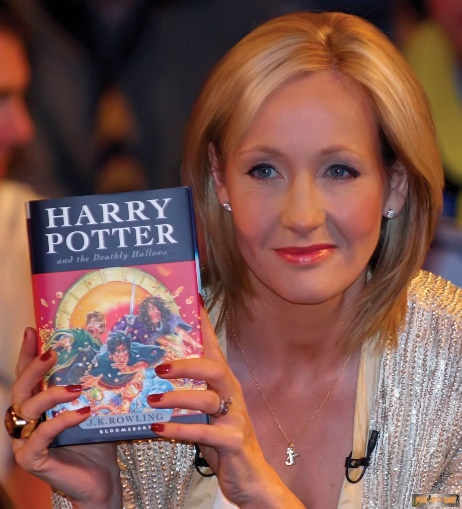 During a Harvard commencement speech, Harry Potter author J.K. Rowling outlined the importance and value of failure. Why? Simply because she was once a failure too. A few short years after her graduation from college, her worst nightmares were realized. In her words, “I had failed on an epic scale. An exceptionally short-lived marriage had imploded, and I was jobless, a lone parent, and as poor as it is possible to be in modern Britain, without being homeless. The fears that my parents had had for me, and that I had had for myself, had both come to pass, and by every usual standard, I was the biggest failure I knew.” Coming out of this failure stronger and more determined was the key to her success.2. Steve Jobs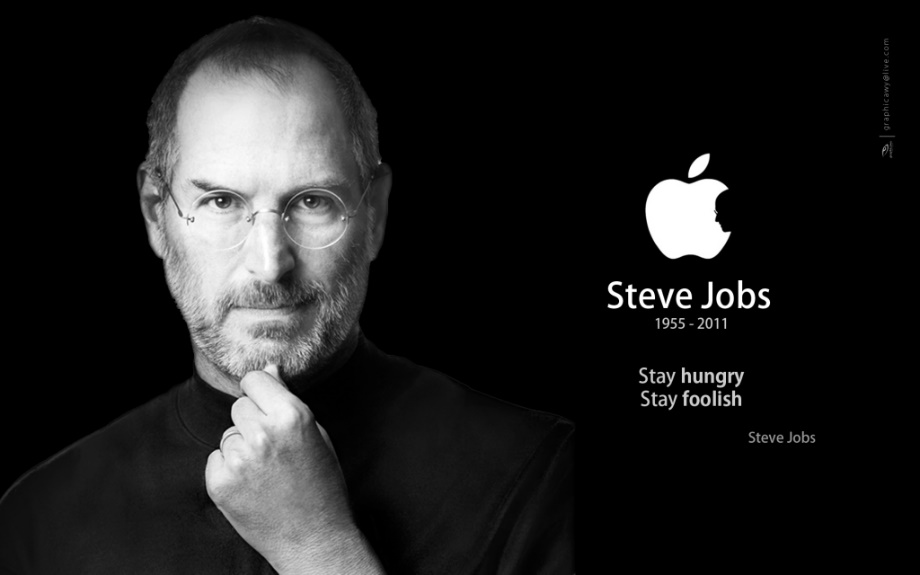 The now revolutionary Apple started off with two men in a garage. Years later we all know it as a $2 billion company with over 4000 employees. Yet, almost unbelievably, Steve Jobs was fired from the very company he began. The dismissal made him realize that his passion for his work exceeded the disappointment of failure. Further ventures such as NeXT and Pixar eventually led Jobs back to the CEO position at Apple.“I didn’t see it then, but it turned out that getting fired from Apple was the best thing that could have ever happened to me,” Jobs said in 2005.Lost your job today? Keep kicking and you could be just like this guy!3. Bill Gates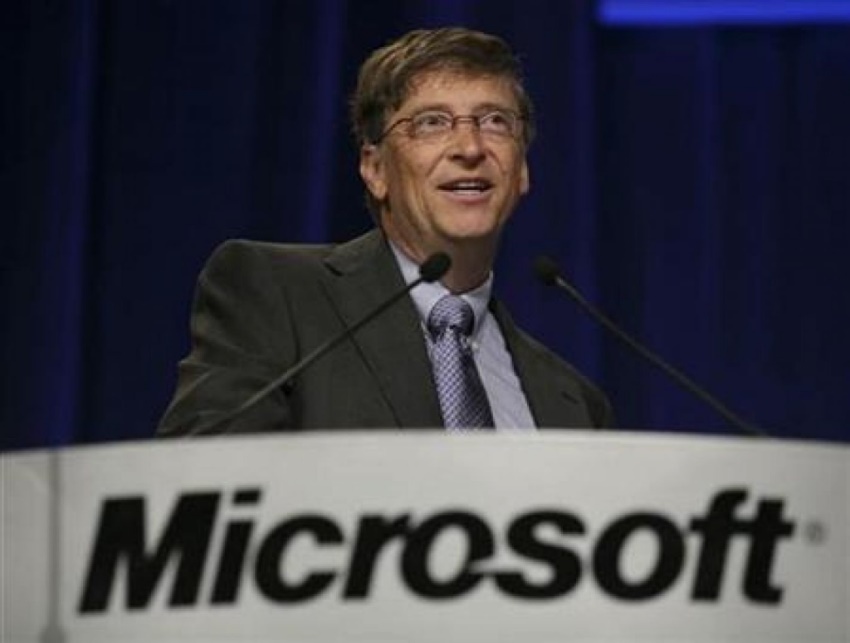 Bill Gates was a Harvard dropout. He co-owned a business called Traf-O-Data, which was a true failure.However, skill and a passion for computer programming turned this failure into the pioneer of famous software company Microsoft , and the then 31-year-old into the world’s youngest self-made billionaire.In his own words: “It’s fine to celebrate success but it is more important to heed the lessons of failure.”This isn’t to say that dropping out of Harvard will make you into a billionaire, but maybe that shiny degree isn’t worth as much as the drive and passion to succeed.4. Albert Einstein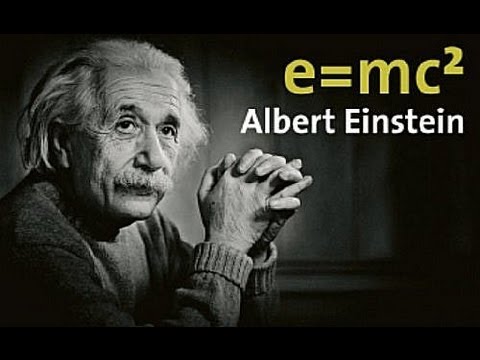 The word ‘Einstein’ is associated with intelligence and synonymous with genius. Yet it is a famous fact that the pioneer of the theory of general relativity, Albert Einstein himself, could not speak fluently until the age of nine. His rebellious nature led to expulsion from school, and he was refused admittance to the Zurich Polytechnic School.His earlier setbacks did not stop him from winning the Nobel Prize in Physics in 1921. After all, he believed that “success is failure in progress.” To this day, his research has influenced various aspects of life including culture, religion, art, and even late night TV.Just because you haven’t achieved anything great yet, doesn’t mean you can’t be an Einstein yourself.5. Abraham Lincoln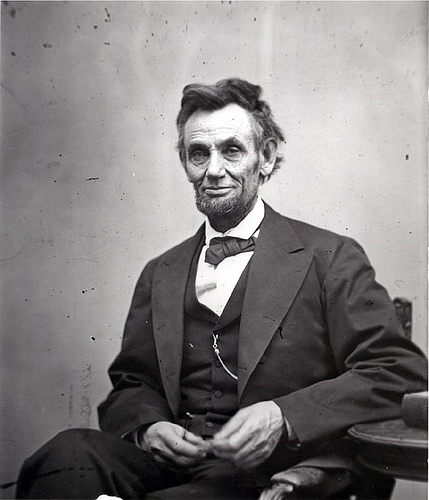 Photo: Alexander GardnerFailing in business in 1831, suffering a nervous breakdown in 1836, defeated in his run for president in 1856, Abraham Lincoln was no stranger to rejection and failure. Rather than taking these signs as a motivation for surrender, he refused to stop trying his best.In this great man’s words: “My great concern is not whether you have failed, but whether you are content with your failure.”Lincoln was elected in 1861 as the 16th President of the United States of America.The amount of rejection you receive is not a defining factor. Success is still within your reach.6. Michael Jordan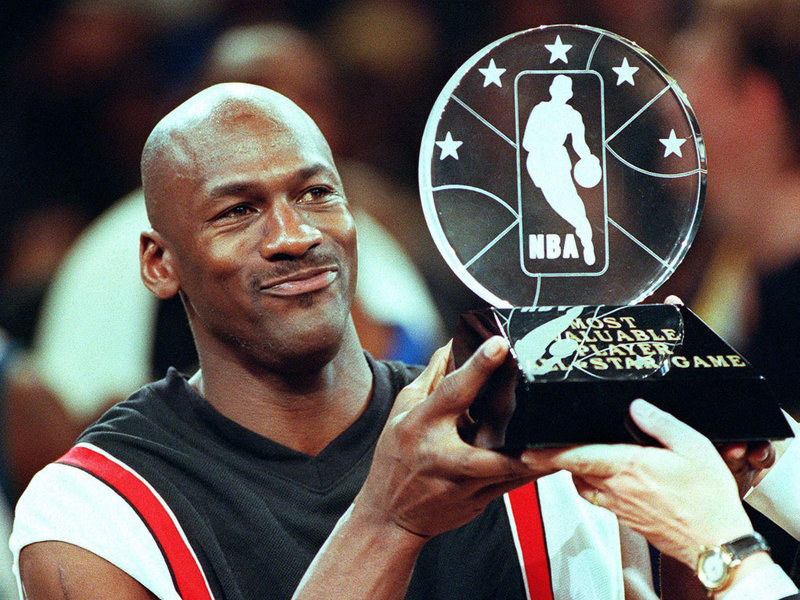 “I’ve missed more than 9000 shots in my career. I’ve lost almost 300 games. 26 times, I’ve been trusted to take the game winning shot and missed. I’ve failed over and over and over again in my life. And that is why I succeed.” This quote by retired basketball legend Michael Jordan in a Nike advertisement speaks for itself.It would be an easy misconception that Jordan’s basketball skills revolve around natural talent. In fact, in his earlier years, basketball coaches had trouble looking past the fact that Jordan didn’t reach the minimum height. It was years of effort, practice, and failure that made the star we know today.7. Steven Spielberg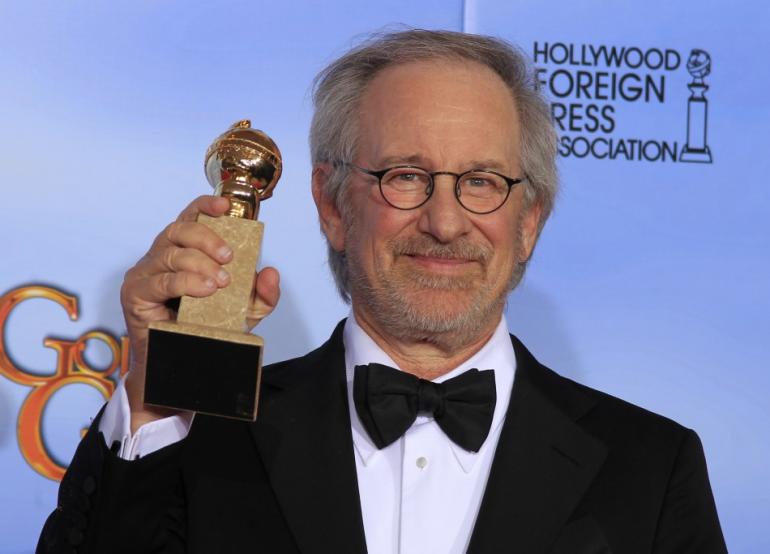 Regarded as one of the most influential filmmakers of all time, Steven Spielberg is a familiar household name. It is surprising to realize therefore that the genius behind Jaws and E.T. had poor grades in high school, getting him rejected from the University of Southern California three times.While he was in college, he caught the eye of executives at Universal, who signed him as a television director in 1969. This meant that he would not finish his college degree for another 33 years.Perseverance and acceptance of failure is the key to success, after all. “Even though I get older, what I do never gets old, and that’s what I think keeps me hungry.” Bad grades in high school aside, there is no questioning the genius involved.To date, Spielberg has directed 51 films and has been awarded three Oscars.8. Walt Disney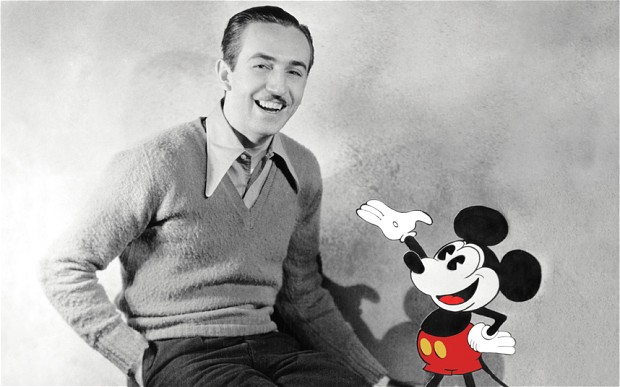 Mickey Mouse creator Walt Disney dropped out of school at a young age in a failed attempt at joining the army. One of his earlier ventures, Laugh-o-Gram Studios, went bankrupt due to his lack of ability to run a successful business. He was once fired from a Missouri newspaper for “not being creative enough.”Yet today, The genius behind Disney studios is responsible for generations of childhood memories and dreams. From Snow White to Frozen, Disney will continue to entertain the world for generations to come.The logic behind this is simple: “… we don’t look backwards for very long. We keep moving forward, opening up new doors, and doing new things, because we’re curious… and curiosity keeps leading us down new paths.”9. Vincent Van Gogh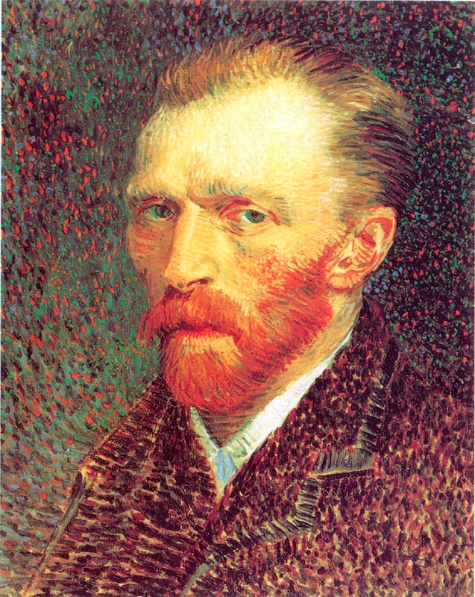 During his lifetime Vincent Van Gogh suffered mental illness, failed relationships, and committed suicide at the age of 37.He only ever sold one painting in his life, pinning him a failure as an artist. However that did not put a damper on his enthusiasm and passion for art.He would never know that years and years after his death he would become known as a key figure in the world of post-impressionism, and ultimately, one of the greatest artist that ever lived. He would never know that he became a hot topic in art classes and his image was going to be used in TV, books and other forms of popular culture.In the words of this great, but tragic man, “If you hear a voice within you say ‘you cannot paint,’ then by all means paint, and that voice will be silenced.”10. Stephen King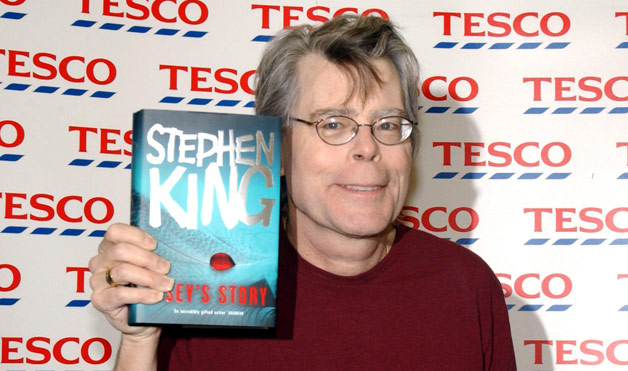 As a paranoid, troubled child, tormented by nightmares and raised in poverty, it is no surprise that Stephen King grew up to the title: “Master of Horror”.An addiction to drugs and alcohol were his mechanisms to cope with the unhappiness he felt with his life. The frustration he felt towards multiple rejections by publishers in combination with illicit substances caused him to mentally contemplate violence towards his own children.These intense emotions were those that he focused onto his writing. This became his new coping mechanism, and this is how the master author we know today grew to success.